Racine County 4H “Friday Night Lights” Open Speed ShowCome out and support the Racine County Horse and Pony Project for a fun filled night!June 15th - Racine County Fairgrounds - Start time 6pm, Gates open at 4pm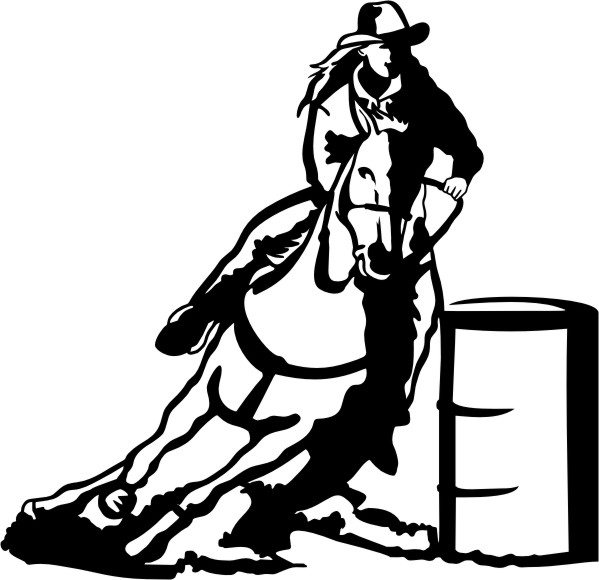 Class ListOpen PolesJr Poles*			Sr Poles*Open BarrelsJr Barrels*Sr Barrels*Jr Flag*Sr Flag*Jr LT Special*Sr LT Special* Jr Plug*Sr Plug** = 4H class MUST pay cash!$5 office fee per horse and rider combo$3 per 4H/starred class$15 per Open class, 100% payback through 3rd placeAge Divisions (as of January 1st)→ Jr: 13 and under→ Sr: 14-19 (last year in 4H)→ Open: All agesHelmets required for ALL RIDERS when mountedNo alcohol or dogs allowed on groundsCopy of coggins requiredFood stand on grounds